ООО « ДВ ТЭК»                                                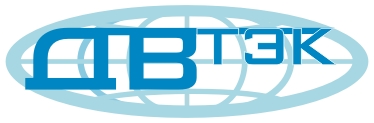 ООО «Дальневосточная транспортно-экспедиторская компания»Адрес:			   г. Владивосток, ул.Фадеева, 63аТ/факс:			          (423) 227-83-77, 264-68-41ИНН /КПП                                     2540119420/253601001                                                         e-mail:  vladoffice@dvtek.ru01.06.2020г.    									г.Владивосток                                                                               	 Тарифы на отправку контейнеров по направлениям из Москвы:В ставки включено: автоподача контейнера под погрузку в Москве (в пределах МКАД), терминальные услуги на станции отправления, оформление документов, предоставление контейнера и подвижного состава, ж/д тариф до Владивостока,Для жд: прием и раскредитация на станции назначения, автодоставка до получателя во Владивостоке (в черте города),Для ПСЖВС: погрузо-разгрузочные работы в порту Владивосток, включая выгрузку контейнеров с платформ и их погрузку на борт судна, морской фрахт Владивосток-порт назначения, выгрузка контейнера в порту назначения, автодоставка контейнера до получателя в г. Магадан/Южно-Сахалинск/Петропавловск-Камчатский.Дополнительные условия по Москве:Подача контейнера за МКАД – 85 руб./км. для 20 и 40 фут. контейнера.Простой автомобиля под погрузкой свыше 4/5 часов для 20/40 футового контейнера – 1300/1400 руб./час, При перевозке груза весом более 18 тонн для 20 футового контейнера и 20 тонн для 40 футового контейнера, стоимость автоперевозки увеличивается на 1200 руб. за каждую тонну перегруза.Дополнительные условия во Владивостоке:Простой автомобиля под выгрузкой свыше 2/3 часов для 20/40 футового контейнера составляет 1300руб./час и 1400руб./часДополнительные условия в портах назначения:1) Нормативное время на хранение и использование контейнеров:- 8 суток хранения контейнера в порту ПК, 2 суток - в порту Корсаков, 3 суток - в порту Магадан, включая день выгрузки в ожидании выдачи груза;- 12 суток использования контейнера под выгрузкой в порту ПК, 7 суток - в порту Корсаков, 12 суток - в порту Магадан, начиная с даты выгрузки контейнера с судна;В случае превышения сроков хранения сверх установленных норм, расходы по хранению оплачиваются клиентом на компенсационной основе.2) Простой автомобиля под выгрузкой:- в г. Магадан свыше 3/4 часов для 20/40 футового контейнера - 600 руб./час- в г. Южно-Сахалинск свыше 3/6 часов для 20/40 футового контейнера - 800 руб./час- в г. П.Камчатский свыше 3/4 часов для 20/40 футового контейнера - 800 руб./часГород отправкиГород назначения20 фут. контейнер40 фут. контейнерохрана 20фохрана 40фМоскваМагадан215 500 руб.319 500 руб.4 500 руб.6 700руб.МоскваЮжно-Сахалинск184 600 руб.302 600 руб.4 500 руб.6 700руб.МоскваПетропавловск-Камчатский201 800 руб.302 000 руб.4 500 руб.6 700руб.МоскваВладивосток120 000 руб.181 000 руб.4 500 руб.5 700 руб.